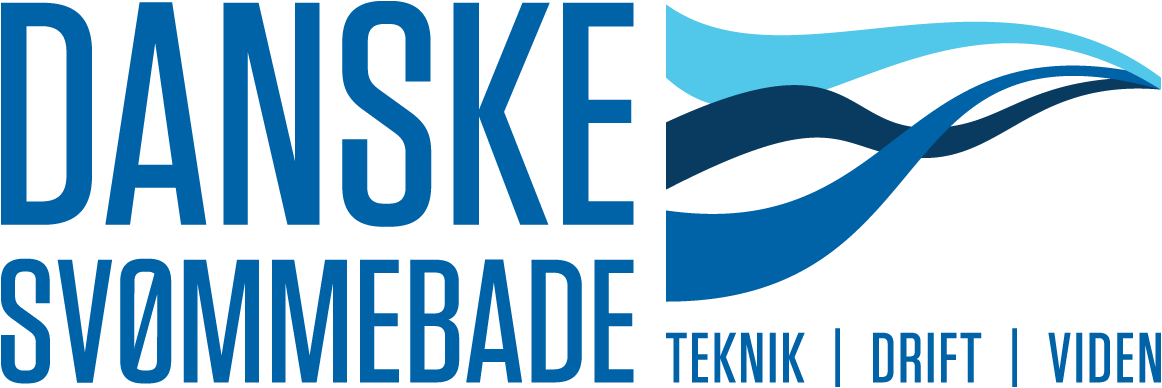 ProjektbeskrivelseProjektbeskrivelseEmne: Hvad skal undersøges?Formål: Hvorfor skal emnet undersøges?Metode: Hvordan vil emnet blive undersøgt?Tidsplan for projektetTidsplan for projektetStarttidspunkt:Sluttidspunkt:ProjektgruppeProjektgruppeOrganisation: Hvem står bag projektet?Samarbejde: Hvilke samarbejdspartnere er involveret, og hvad er deres rolle?ProjektbudgetProjektbudgetAnsøgt beløbOplysninger om eventuel medfinansieringOplysninger om eventuel egenfinansieringAfrapporteringAfrapporteringAfrapporteringsform: Hvordan vil I formidle resultaterne af projektet?KontaktoplysningerKontaktoplysningerKontaktpersonMailTelefonnummer